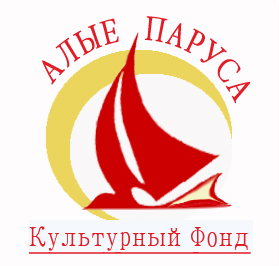 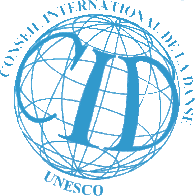 ДАРИТЬ ДОБРО    infoparusa@gmail.com                                                                      kf-parusa.ru                                                                                                       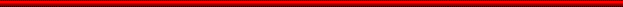 Всероссийский  фольклорно-этнографический фестиваль  «НАЦИОНАЛЬНОЕ КУЛЬТУРНОЕ НАСЛЕДИЕ»22-24 мартаг.Санкт-ПетербургУчредитель:  Культурный фонд  «Алые Паруса»  Поддержка: Правительство Санкт-Петербурга, Комитет по молодежной политике Санкт-Петербурга, Международного танцевального совета ЮНЕСКО.Место проведения Гостиница «Ленинградский  Дворец Молодежи» г. Санкт-Петербург, ул. Профессора Попова д.47Цель фестиваля

Сохранение и восстановление разнообразных видов и форм традиционной народной культуры.

Укрепление творческих связей между фольклорно-этнографическими коллективами.

Выявление интересного и перспективного опыта работы учреждений культуры и творческих коллективов по возрождению и сохранению традиционной культуры своего региона. Содействия развитию детского и юношеского творчества, выявления талантливых детей, реализации творческого потенциала, приобщения молодых и юных талантов к лучшим образцам народной  культуры.Концепция фестиваля На территории комплекса «Ленинградский Дворец Молодежи» состоятся выступления фольклорных и этнографических коллективов, мастер-классы по старинным и древним ремеслам.Участники.Приглашаются:- детские и взрослые фольклорные коллективы, исполняющие произведения различных жанров фольклора,  включая стилизацию и современную обработку материала,-фольклорные коллективы, занимающиеся  изучением и восстановлением народных праздников и обрядов, песенно-хореографических традиций  различных регионов и национальностей,- аутентичные (этнографические) коллективы, являющиеся носителями фольклора.- клубы исторических реконструкций- Мастера традиционных народных ремесел и промыслов (рукоделие,вышивка и шитьё, народный костюм, лоскутное шитье, народная кукла, резьба, роспись, ковка, керамика, плетение из лозы и др.)Номинации  «Сценическое мастерство»фольклорные вокальные, инструментальные ансамбли различных жанров (включая стилизованный фолк)Программа не более 15 мин ( включая монтаж и демонтаж)этнографические ансамбли (включая этно-рок и этно-джаз)Программа не более 15 мин ( включая монтаж и демонтаж)фольклорные театры. Программа не более 20 мин ( включая монтаж и демонтаж) исполнители народных танцев 2 выступления (общий хронометраж не более 12 мин).«Молодецкие забавы» Историческая реконструкция Программа не более 30 мин ( включая монтаж и демонтаж)народные игры, ритуалы, обряды (показ и проигрывание)Программа не более 15 мин ( включая монтаж и демонтаж) «Декоративно – прикладное  творчество» - выставка- ярмарка произведений  народных промыслов и художественных ремесел. Мастер-классы декоративно- прикладного творчества.Подведение итогов и награждение.Награждение.Присуждается  Гран-при фестиваля, дипломы Лауреатов I в каждой номинациях фестиваляПедагогам и руководителям учреждений вручаются  благодарственные письма. Досуговая программа. Дискотека в клубе Дворца Молодежи. Условия участия. Стоимость: 5 800 рублей с человека. Руководитель  группы - бесплатно. В стоимость входит:- проживание в 2х - 3х местных номерах- питание 3х разовое - «шведский стол»Трансфер вокзал-гостиница-вокзал, мастер - классы,  дискотеки проводятся бесплатно.Для групп из Санкт-Петербурга стоимость  пребывания на территории гостиницы в течение конкурсных дней составляет 1000 рублей с человека.Требования к оформлению заявки.- Заявка на участие в конкурсе присылается по электронной почте в Оргкомитет в установленной форме (заявка прилагается).- На каждую группу или номинацию подается отдельная заявка.- Список должен включать в себя ВСЕХ участников с датами рождения, разделяя педагогов, исполнителей и сопровождающих.- Перед оформлением заявки ознакомьтесь со всеми приложениями настоящего Положения.Дата окончания приема заявок – 25.02.2014г.Оргкомитет в Москве: тел/факс: +7 (499) 519 01 57 — офис  +7 (965) 385-53-57 Кузьмина Марина, руководитель проектов (хореография) +7 (968) 732-45-81 Глебова Наталья, руководитель проектов (театр, мода, вокал, фолк) +7 (967) 206 -06 -90 —  Координатор проектов Фонда, Надежда Назаревская + 7 (968) 732 -45 -76 — Рублевский Кирилл, директор проектов Фонда                                           infoparusa@gmail.com                ПРОГРАММА Первый день.  Заезд10.00 Монтаж выставки декоративно-прикладного творчества13.00-15.00 Обед15.00- Открытие фестиваля16.00- Фестивальная программа18.00-19.30 Ужин20.00 Мастер-классы народных ремесел. Выставка декоративно-прикладного творчества.22.30 Организационное совещание для руководителей коллективов.Второй день.08.00-9.30 Завтрак9.00 Фестивальные выступления13.00-14.30 Обед15.00- Фестивальные выступления18.00-19.30 Ужин21.00 Подведение итогов. Награждение.22.00 Дискотека в клубе.Третий день9.00 Завтрак12.00 Выезд из номеров12.30 Свободное времяПРИЛОЖЕНИЕТехнические возможности сцены.  Зеркало сцены: 9Х12м. Цвет- черный кабинет.Акустика:5 радиомикрофонов, верхняя подзвучка сцены, 2 боковых монитора.Рояль. Подзвучка рояля.Пол: Профессиональное танцевальное покрытие.Микшерский пульт 24 канала.Свет: стандартная заливка сцены.Организация досуга в свободное от основной программы время, оплачивается дополнительно и в стоимость путевки не входит.- Экскурсии. Выбор  любых  экскурсий Вы можете осуществить по тел. 8 911 925 25 39 агентство «Петербургские каникулы».Дополнительные условия проживания.- Стоимость одноместного проживания- оговаривается заранее с менеджером проекта.- Стоимость дополнительных суток проживания без питания- 850р. на одного человека.- Стоимость  дополнительных завтраков- 250р. , обедов-350р. , ужинов- 350р. на одного человека.- Ранний заезд осуществляется только при наличии мест в гостинице и по предварительному согласованию с менеджером проекта.Встреча на вокзале. Участников встречают у вагона и провожают к автобусам.Выезд из гостиницы.- Выезд из номеров осуществляется до 12.00ч. - Весь багаж можно оставить в багажных комнатах  и других помещениях по согласованию с Оргкомитетом в течение всего дня до момента подачи автобуса на вокзал.- Трансфер до вокзала осуществляется по времени отъезда  коллектива.